I –COMPRÉHENSION DU FILM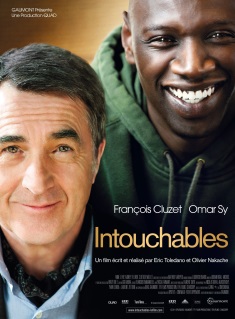  1.a) Décrivez les personnages en les opposant en complétant le tableau ci-dessous. Trouvez au moins cinq différences 2. A votre avis, quel est le genre du film ?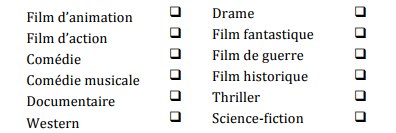 3. Justifiez.___________________________________________________________________________________________________________________________________________________________________________________________________________________________________4. Quels sont les thèmes abordés dans le film ? (5 –cinq- au minimum) ___________________________________________________________________________________________________________________________________________________________________________________________________________________________________________________________________________________________________________________________________________________________________________5. Complétez le tableau :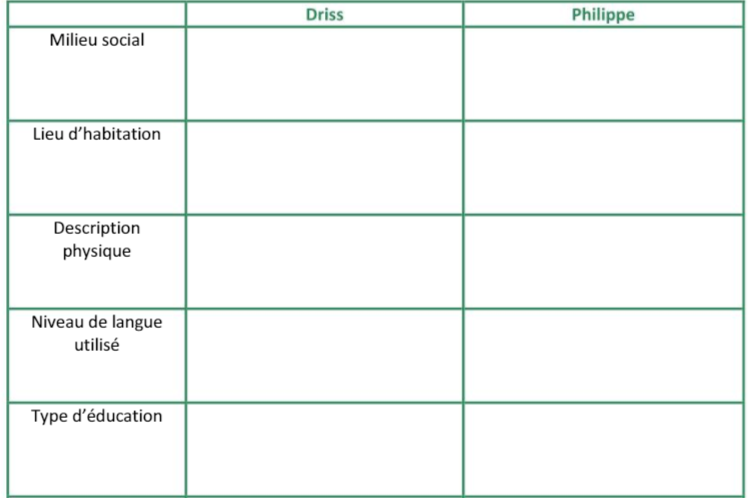 6. Les lieux - Où se déroule l’histoire ? Précisez le plus possible. _________________________________________________________________________________________________________________________________________________________________________________________________________________________________________________________________________________________________________________________________________________________________________________6. a) - Choisissez trois adjectifs pour décrire les univers respectifs de chacun des personnages principaux. Quelles couleurs dominantes dans le choix des décors ont été utilisées pour marquer une opposition entre les deux personnages ?_______________________________________________________________________________________________________________________________________________________________________________________________________________________________________________________________________________________________________________________________________________________________________________________________________________________________________________________________________________________________________________________________________________________________________________________________________________________________________7. Numérotez les photogrammes selon leur ordre d’apparition dans le film. Donnez à chaque photogramme un titre court et simple.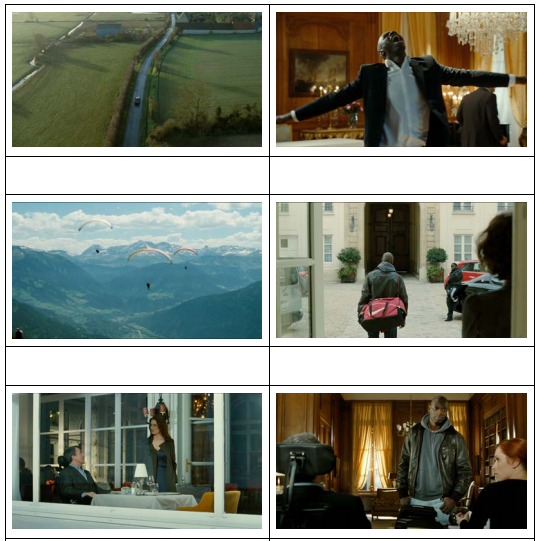 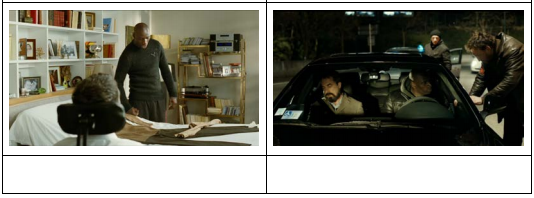 II-EXPRESSION ÉCRITEChoisissez  un de ces options :Raconter la suite du film. A partir du dernier photogramme, écrivez la suite de l’histoire en 80 mots environ. Choisissez un personnage du film et faites son portrait, écrivez son histoire (son passé et son présent). Essayez d’expliquer son comportement et ses attitudes. 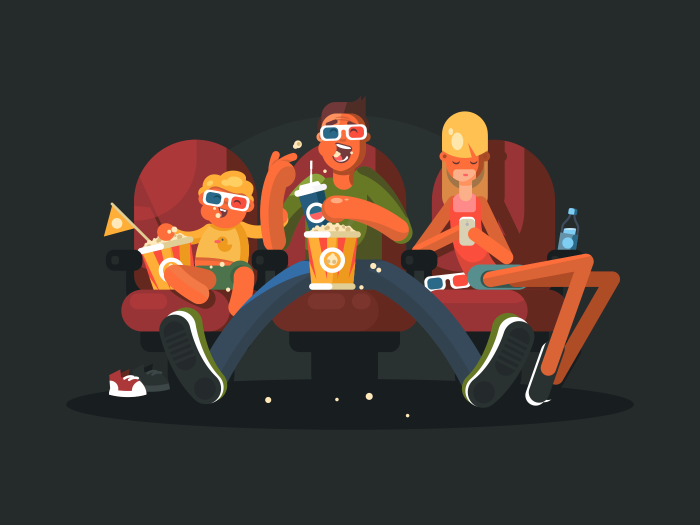 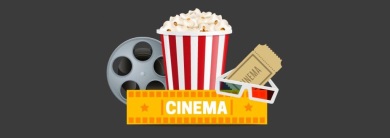 	BON TRAVAIL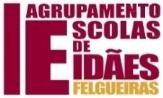         Année Scolaire                                                     2017/2018TEST D’ÉVALUATION– FRANÇAIS Nº  _____                                                      9ème Année- Niveau 3Durée: 90min                                             Date: janvier/2018Nom: ___________________________________   Prénom __________________________    N. º _____               Classe : _____Classification en pourcentage: _______________________________ ( _______)       Correspondant au niveau: ___________Le Prof.: Celina M. Parente _____________________________________   Responsable de l’élève: _____________________________Nom: ___________________________________   Prénom __________________________    N. º _____               Classe : _____Classification en pourcentage: _______________________________ ( _______)       Correspondant au niveau: ___________Le Prof.: Celina M. Parente _____________________________________   Responsable de l’élève: _____________________________Driss		Philippe Il est noir Il est blancOption ___________________________________________________________________________________________________________________________________________________________________________________________________________________________________________________________________________________________________________________________________________________________________________________________________________________________________________________________________________________________________________________________________________________________________________________________________________________________________________________________________________________________________________________________________________________________________________________________________________________________________________________________________________________________________________________________________________________________________________________________________________________________________________________________________________________________________________________________________________________________________________________________________________________________________________________________________________________